GSEF 2014                         RESERVATION REQUEST FORMPlease complete this form with all requested information and return it to hotel directly by e-mail.Reservation Info. Mr. Sang Ho, Lee / Ms.Sujin Kim  E-mail. marketing@hotelpresident.co.kr / Tel +82.2.779.7111▶ Information NoticeAll rates are include 10% VAT.All rates are based on Korean Won.3. Check-in time is 14:00 and check-out time is 12:00. 4. Above special rate is for and Valid for “ GSEF 2014”D. Cancellation and Refund Policy. At least your reservation should be made on or before 31 OCT 2014..Cancellation must be made at least 7 days prior to your arrival in order to avoid cancellation penaltyCancellation after 7 days prior to arrival : 50% of 1night charge (Tax Included).Cancellation after 2 days prior to arrival : 1night  charge (Tax Included)No-Shows : 1night charge (Tax Included)E. Extension of stay.For any additional nights, the contract rate indicated above will be applied..However, additional reservation requests will be subject to room availability of the hotel. 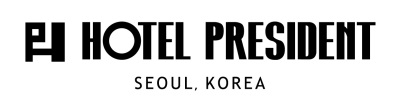 A. Guest InformationA. Guest InformationA. Guest InformationA. Guest InformationA. Guest InformationA. Guest InformationA. Guest InformationA. Guest InformationFirst NameFirst NameLast Name      (  Mr.  Ms.)Passport No.Passport No.  CountryPhonePhone  E - Mail Accompanying Person Accompanying Person Accompanying PersonCheck-in DateCheck-in DateCheck-out DateNo. of Nights (    )No. of Nights (    )Check-in Time:  Smoking             Non-smoking  Smoking             Non-smoking  Smoking             Non-smoking  Smoking             Non-smokingB. Hotel RatesB. Hotel RatesB. Hotel RatesB. Hotel RatesRoom TypeNo. of RoomsRate(KRW)Breakfast Included□  Business Room (Two Single Beds)(    )165,000Included breakfastfor one person□  Add Breakfast (per person)(    )22,000Non RefundC. Payment InformationC. Payment InformationC. Payment InformationC. Payment InformationPayment Info□ Master       □ Visa      □ Amex      □ Diners      □ Others(            ) □ Master       □ Visa      □ Amex      □ Diners      □ Others(            ) □ Master       □ Visa      □ Amex      □ Diners      □ Others(            ) Card NumberExpiry DateName on Credit CardSignature